1. ชื่อผลงาน; เยี่ยมด้วยตา มาด้วยใจ 2. คำสำคัญ ; การเยี่ยมบ้าน3. สรุปผลงานโดยย่อ      เชียงรายเป็นจังหวัดที่มีผู้ป่วยที่ติดเชื้อเอชไอวี มากเป็นระดับต้นๆของประเทศ     ปีพ.ศ.๒๕๔๐โรงพยาบาลเชียงรายประชานุเคราะห์ ได้ทำการลดการถ่ายทอดเชื้อเอชไอวี จากแม่สู่ลูกโดยเริ่มโครงการให้ยาต้านไวรัสแก่มารดาและทารก และในปี พ.ศ.๒๕๔๓ได้ให้นมผสมแทนนมมารดาสำหรับทารกตามนโยบายกระทรวงสาธารณสุข ซึ่งทำให้การถ่ายทอดเชื้อเอชไอวี  ในเด็กลดลงไปเป็นอย่างมาก  จากอดีตอัตราการติดเชื้อของหญิงตั้งครรภ์ในจังหวัด.เชียงราย  เคยสูงถึง ๗% ในปัจจุบันลดลงเป็น ๑ %  และการถ่ายทอดเชื้อจากแม่สู่ลูก ซึ่งเคยสูงถึง ๔๒% ปัจจุบันลดลงเหลือ ๑%  แต่ยังมีเด็กที่ติดเชื้อเอชไอวีในจังหวัดเชียงราย   จำนวนมาก จากการระบาดในอดีต ซึ่งเริ่มมีอาการป่วยและต้องการการรักษาด้วยยาต้านไวรัสเอชไอวี   ในปีแรกๆมีเด็กประมาณ ๘๐-๑๐๐ คน ที่มาเริ่มการรักษาด้วยยาต้านไวรัสที่คลินิกโรคติดเชื้อในเด็กโรงพยาบาลเชียงรายประชานุเคราะห์         ปัจจุบันมีเด็กที่ได้รับยาต้านไวรัสแล้ว จากทะเบียนสะสม๖๕๕ คน ( ถึง๓๐ มิถุนายน ๒๕๕๙ ) เสียชีวิต ๘๑ คน 4. ชื่อและที่อยู่ขององค์กร ; คลินิกโรคติดเชื้อในเด็ก งานกุมารเวชกรรม รพ.เชียงรายประชานุเคราะห์ ถนน สถานพยาบาล ต.รอบเวียง อ.เมือง จ.เชียงราย โทรศัพท์ ๐๕๓ ๗๑๑  ๓๐๐ 5. สมาชิกทีม :  พญ. รวิวรรณ หาญสุทธิเวชกุล   นายแพทย์ทรงคุณวุฒิด้านเวชกรรม สาขากุมารเวชกรรม             พญ. ปรารถนา อุนจะนำ             นายแพทย์ชำนาญการ             ภญ. สุกานต์ดา เด่นจันตา            เภสัชกร ชำนาญการนาง กัลยาณี ปรีชาพงศ์มิตร     พยาบาลวิชาชีพ ระดับชำนาญการ            นส. อารีย์รัตน์ คงโพธิ์น้อย      พยาบาลวิชาชีพ            นาง สุภรณ์ วัฒนาพร              ผู้ประสานงานโครงการเอชไอวี เอดส์ในเด็กนางแสงดาว สมศรี           เจ้าหน้าที่ช่วยเหลือคนไข้นาง หยกฟ้า ประชุมของ   จิตอาสานาย ขจรเดช สุรพณิชดุล   จิตอาสา 6. เป้าหมาย: ๑. เพื่อเพิ่ม ความตระหนักให้แก่ผู้ปกครอง ในการดูแลเด็กให้มีวินัยในการกินยา๒. ลดอัตราการขาดนัด ขาดยา ของเด็ก ๓..ลดอัตรา การดื้อยา 7. ปัญหาและสาเหตุโดยย่อ ตั้งแต่ เดือนตุลาคม ๒๕๕๖-มิถุนายน ๒๕๕๙ มีผู้ป่วยเด็กรายใหม่ ที่มารับยาต้านไวรัส ดังนี้            การเตรียมเด็กและผู้ดูแล ก่อนและหลังการรักษาด้วยยาต้านไวรัสประเมินปัญหาความต้องการของเด็กและครอบครัวที่มารับบริการ หรือที่ได้รับการส่งต่อจากโรงพยาบาลบันทึกข้อมูล แผนผังครอบครัว แผนที่บ้าน ขออนุญาตให้เยี่ยมบ้านและนัดเยี่ยมบ้าน แล้วส่งต่อข้อมูลที่ได้จากการเยี่ยมบ้านให้ทีมรักษา (รายที่ไม่อนุญาต ใช้วิธีนัดหมายพบในที่สาธารณะ เช่น ตลาด ป้ายรถประจำทาง หรือใช้โทรศัพท์สัมภาษณ์แทน) ทุกรายที่อนุญาตจะเยี่ยมบ้านอย่างน้อย 2 ครั้ง ครั้งแรกเพื่อประเมินความพร้อม ช่วยดูความเหมาะสมของการเลือกเวลาและผู้จะทำหน้าที่พยานการรับประทานยา (DOT) ช่วยแก้ปัญหาที่มีอยู่และป้องกันปัญหาที่จะเกิดขึ้นต่อไป ครั้งที่สองจะเยี่ยมภายในระยะ 7 วัน หลังจากเริ่มยา เพื่อช่วยเหลือแก้ไขปัญหาและความผิดพลาดที่เกิดขึ้นในการเริ่มยา หลังจากนั้นจะเยี่ยมบ้านตามปัญหาและความจำเป็น โดยพิจารณาเป็นรายๆ ไป เช่น  ผู้ดูแลลืมวันนัด	๒. จำวันผิด	๓. ไม่มีค่ารถ	๔.ไม่มีคนพาเด็กมารพ. ๕.การเดินทางไม่สะดวก๖.  ผู้ดูแล ป่วย	๗. เด็กสอบ ทำกิจกรรม	๘.ย้ายที่อยู่ ๙. ยังไม่พร้อมกินยา และ๑๐ เปลี่ยนผู้ดูแล8. กิจกรรม การแก้ปัญหา และพัฒนาทางทีมรักษา ได้จัดกิจกรรมการเยี่ยมบ้านดังนี้เยี่ยมในเขตตัวเมือง โดยจิตอาสา นางหยกฟ้า ประชุมของ และ นางแสงดาว สมศรีเยี่ยมนอกเขตเมือง โดย นางสุภรณ์ วัฒนาพร และนายขจรเดช สุรพณิชดุลเยี่ยมทางโทรศัพท์ ในรายที่เป็นเด็กเล็ก เพื่อติดตามการการป้อนยา ของผู้ดูแล โดย ภญ. สุกานต์ดา เด่นจันตา สรุปจำนวนเด็กที่ขาดนัด ทุกวันศุกร์ และติดตามสอบถามผู้ดูแลทางโทรศัพท์ก่อน หากมีปัญหาว่าการขาดนัดทำให้เด็กขาดยา ก็จะแนะนำให้ไปรับยาที่รพ.ชุมชนใกล้บ้าน ซึ่งหากรพ.นั้นไม่มียาที่เด็กกิน ทีมเยี่ยมบ้านก็จะนำยาไปให้แทน เพื่อให้เด็กต้องกินยาอย่างสม่ำเสมอ ป้องกันการขาดยา อันนำไปสู่การดื้อยา ในอนาคตได้ติดเบอร์โทรศัพท์ของทีมเยี่ยมบ้านในใบนัดให้เด็กทุกคน เพื่อให้เด็กหรือผู้ดูแล แจ้งปัญหาที่มาตามนัดไม่ได้9. การเปลี่ยนแปลงที่เกิดขึ้น๑. สามารถติดตามเด็กกลับมารับบริการได้มากกว่า ๙๐% แม้ว่า ยังมีเด็กบางส่วนที่ขาดนัด แต่ยังสามารถติดต่อเด็กได้อยู่๒. ผลการเยี่ยมบ้าน ทำให้เด็ก มากกว่า ๘๐%มีภูมิต้านทานที่สูงขึ้น viral load น้อยกว่า ๓.เพิ่มสัมพันธภาพที่ดีระหว่างทีมรักษาและผู้ดูแล	10. บทเรียนที่ได้รับ		การเยี่ยมบ้านทำให้ได้รับรู้ปัญหาที่แท้จริงว่า นอกจากปัญหาทางด้านสุขภาพแล้ว บางรายจำเป็นที่จะต้องได้รับการช่วยเหลือ สนับสนุน ทางด้านเศรษฐสังคม ควบคู่ไปด้วยนอกจากนี้ ยังต้องอาศัย ญาติพี่น้อง เพื่อนสนิท ของเด็กในวัยรุ่น ให้ช่วยกันส่งเสริม ดูแล ผู้ป่วยให้มีสุขภาพที่ดีขึ้นการติดต่อกับทีมงาน   นางสุภรณ์ วัฒนาพร  งานกุมารเวชกรรม รพ.เชียงรายประชานุเคราะห์			โทร ๐๘๕ ๘๖๗ ๗๐๗๐ อีเมล์ watanaporn_su@yahoo.com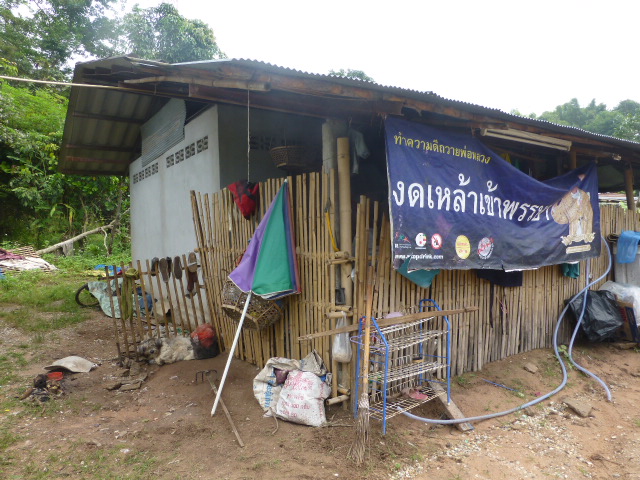 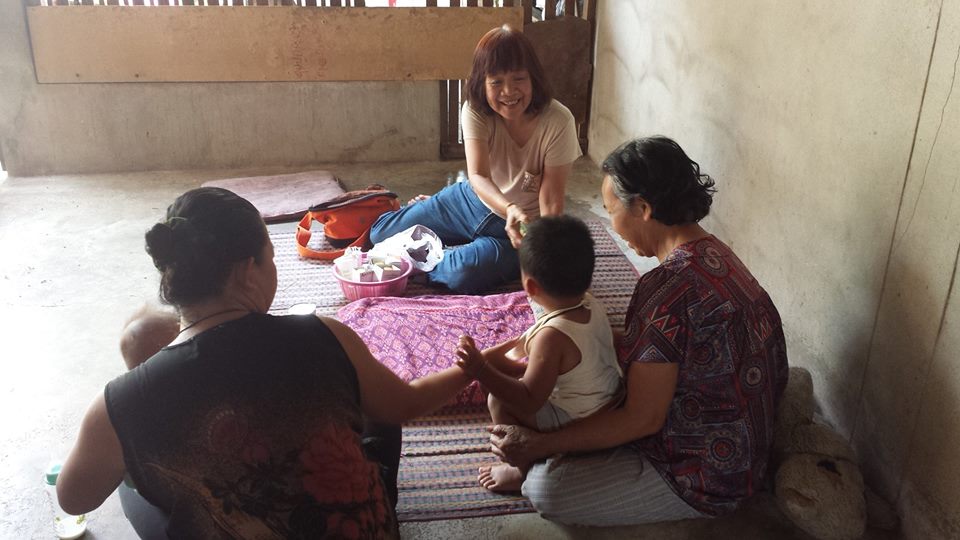 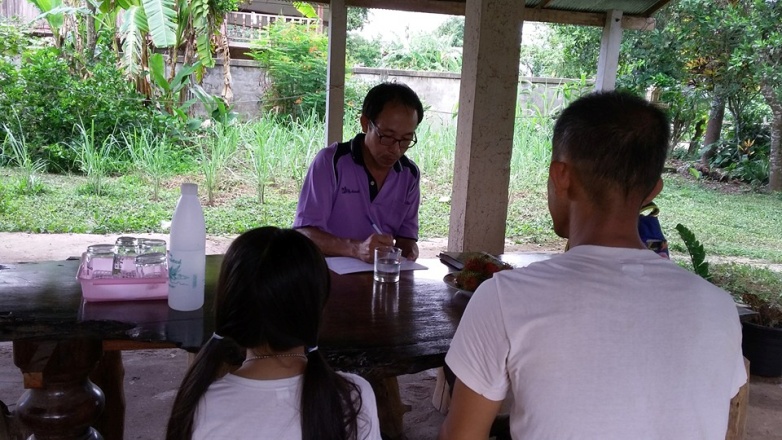 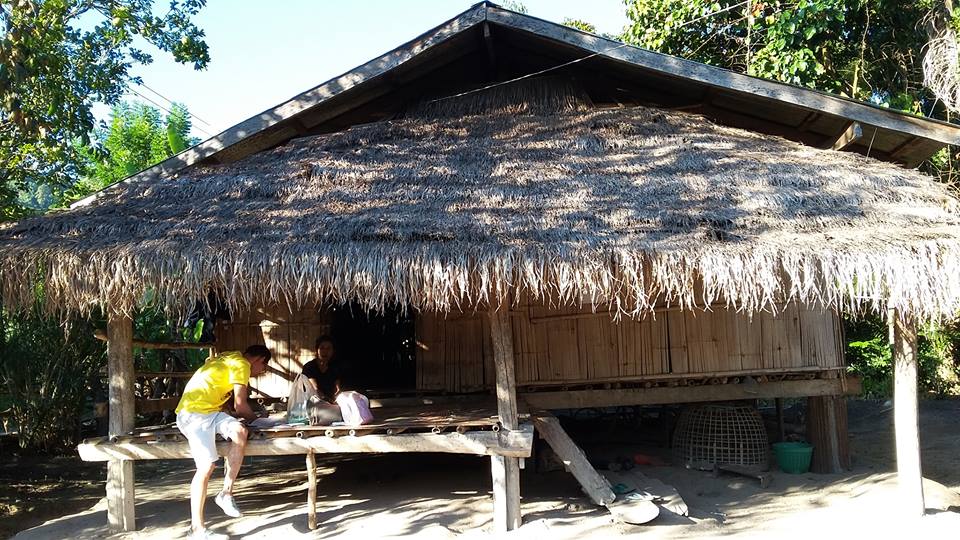 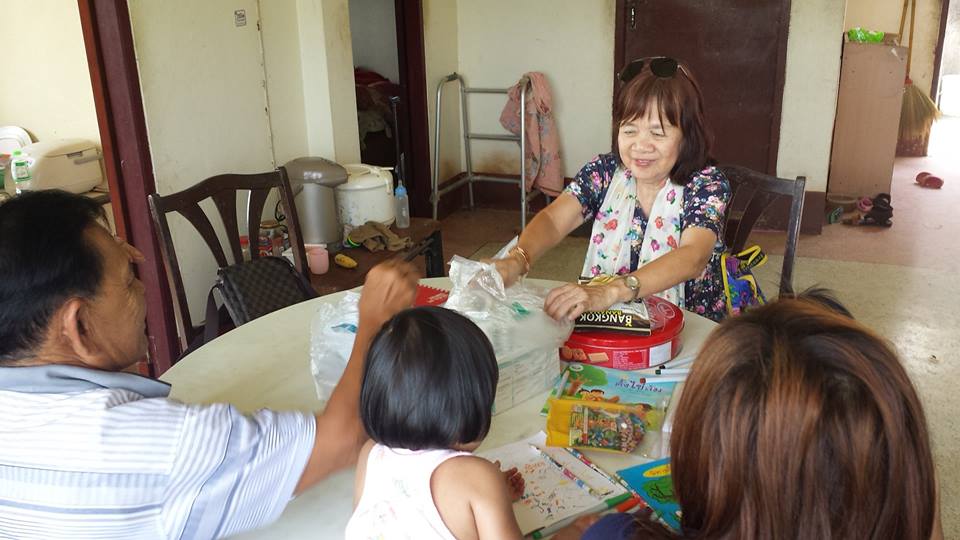 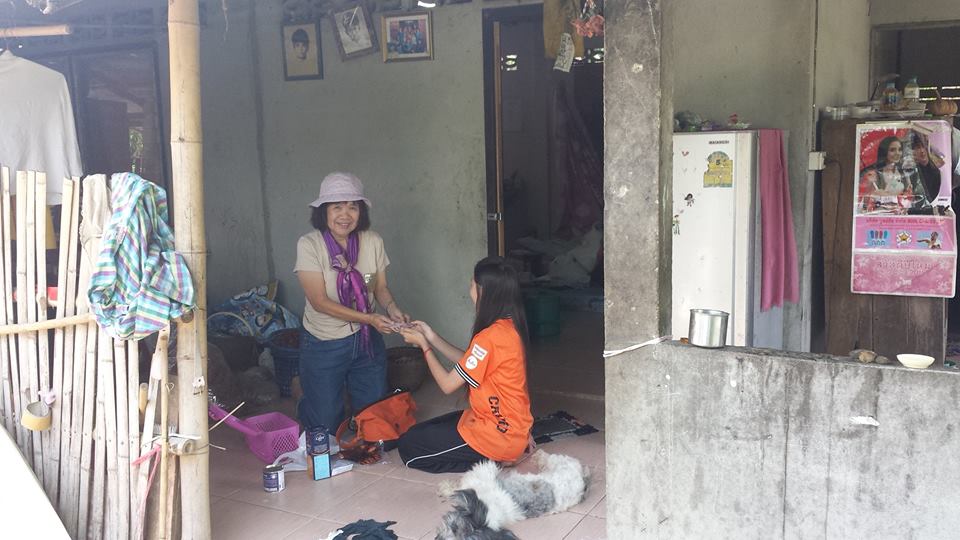 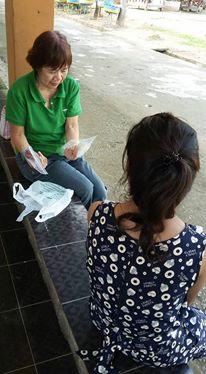 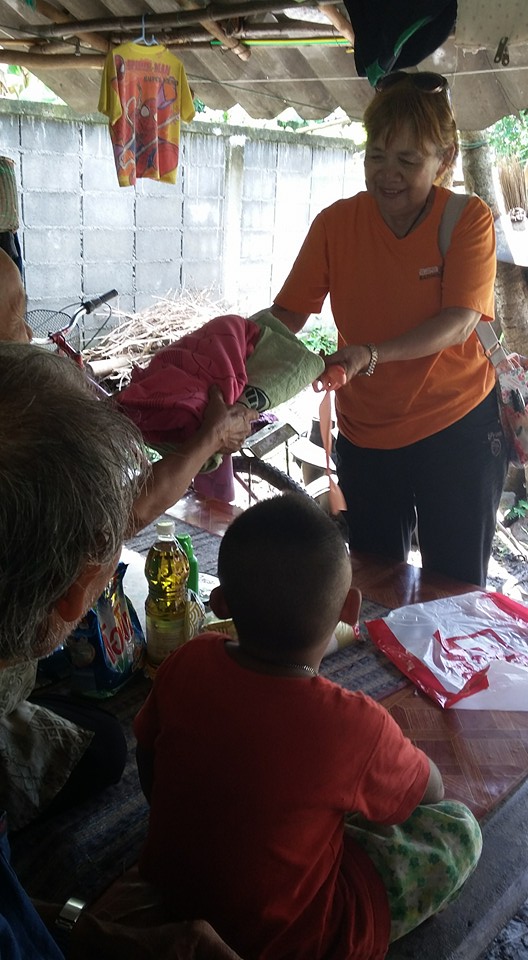 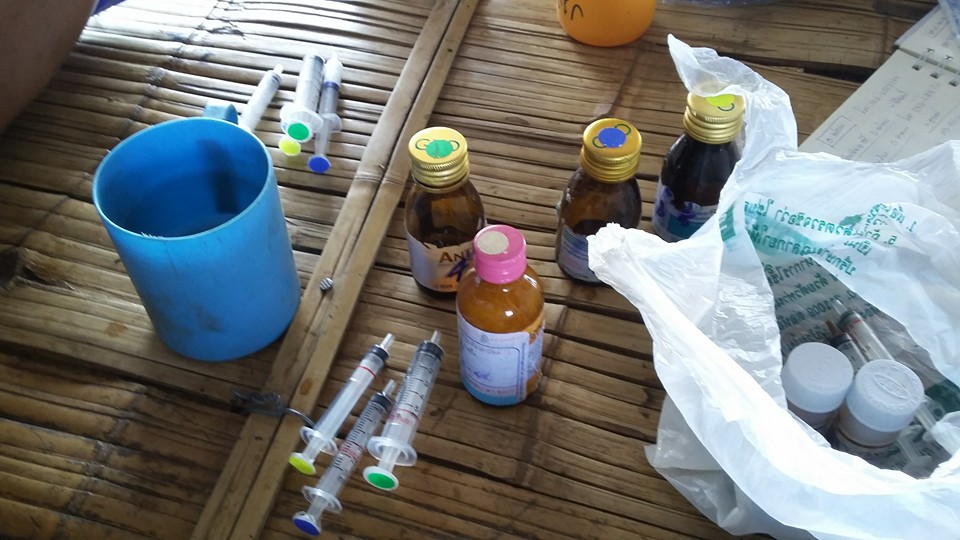 อายุน้อยกว่า๑ปี๑-๕ ปี๖-๑๐ ปี๑๑-๑๕ ปี๑๖-๑๘ ปีรวมจำนวน  ๖๑๐๑๓๑๒  ๒๔๓